附件1兰州大学第九届教职工代表大会提案内容撰写示例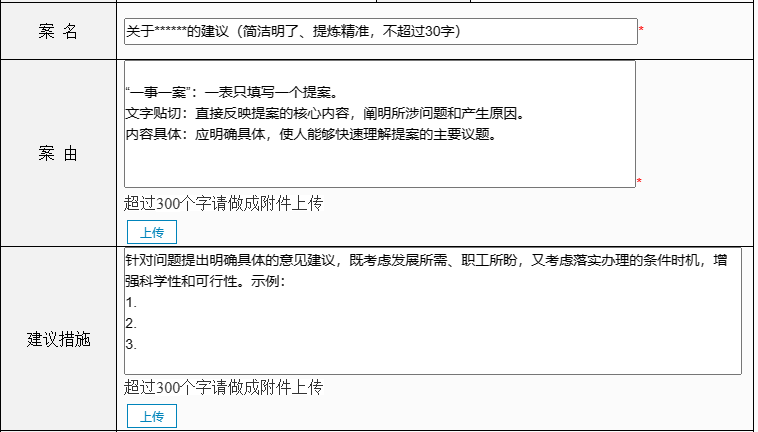 